THE INTERNATIONAL SCIENTIFIC CONFERENCE:DISCOURSES OF CHILDHOOD AND SOCIAL EDUCATION2nd – 3rd June 2022, The Maria Grzegorzewska University, Warsaw, PolandSCIENTIFIC COMMITTEEAfrica:   Gatitu Kiguru, PhD, Kenyatta University, Kenya 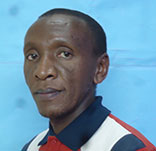  Phyllis W. Mwangi, PhD, Kenyatta University, Kenya 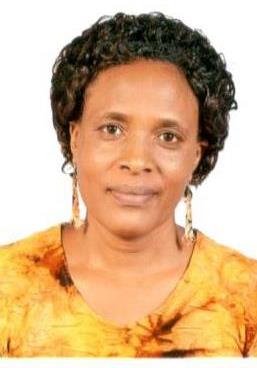 Americas: Prof. Kathleen Manion, Royal Roads University, Canada 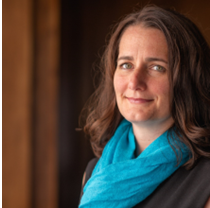   Taiwo Afolabi, PhD, University of Regina, Canada 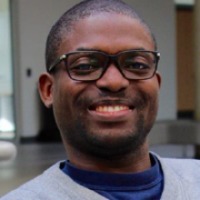    Prof. Darrick Smith, University of San Francisco, USA 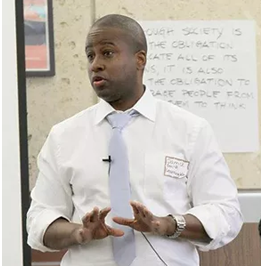    Prof. Kathleen Tacelovsky, Lebanon Valley College, USA    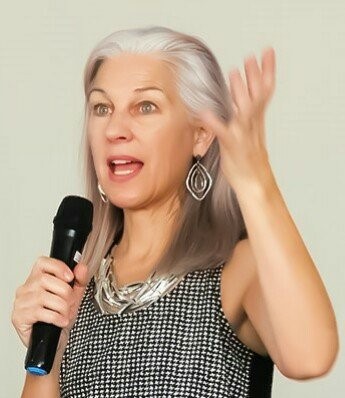    Cecilia Zsogon, PhD, University of Buenos Aires, Argentina 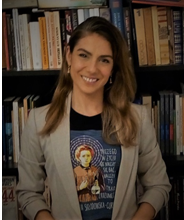 Europe:    Prof. Rudi Roose, Agent, Belgium 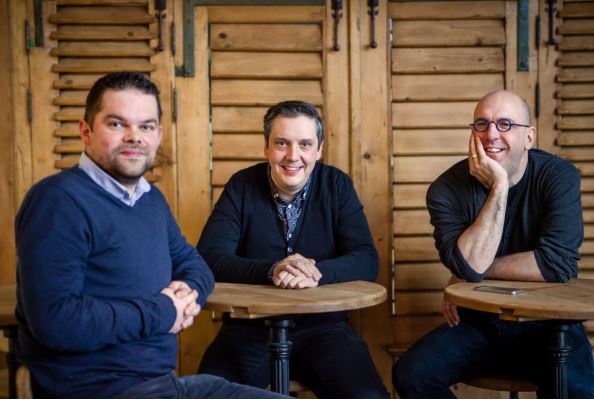    Prof. Lieve Bradt, UGent, Belgium 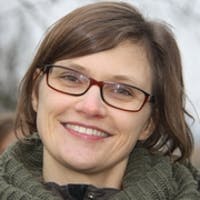    Assc. prof. Višnja Rajić, PhD, University of Zagreb, Faculty of Teacher Education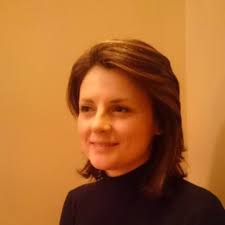  Asst. prof. Adrijana Višnjić-Jevtić, PhD, University of Zagreb, Faculty of Teacher Education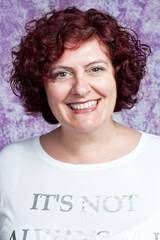 	Prof. Ivo Jirásek, Tomas Bata University in Zlín, Czech Republic 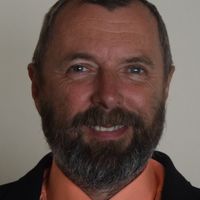    Rebecca Budde, PhD, Potsdam University of Applied Sciences, Germany 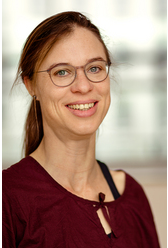    Prof. Florica Ortan, University of Oradea, Romania 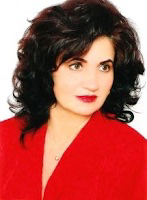     Julien Kiss, PhD, University of Oradea, Romania 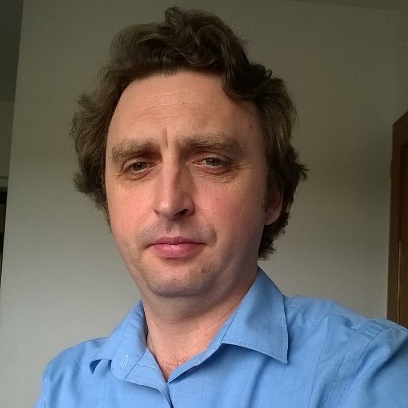     Adriana Aubert Simon, PhD, Universitat de Barcelona, Spain (RN10 coordinator)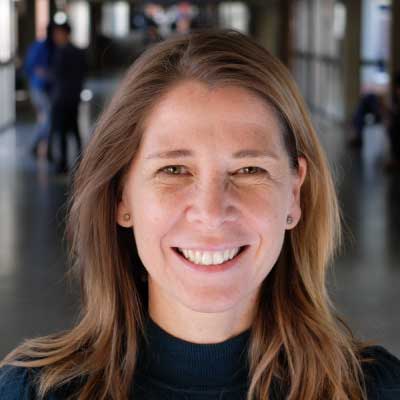    Cecilio Lapresta-Rey, PhD, University of Lleida (UDL), Spain 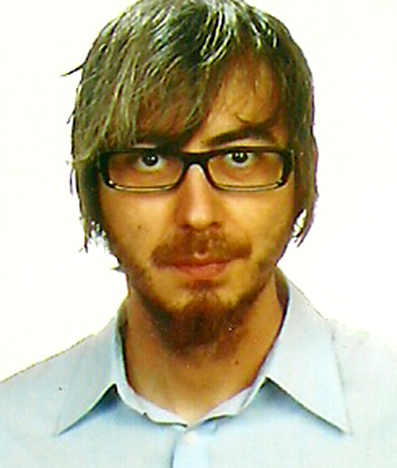    Professor Michael Brown, Director of Graduate Studies in the School of Nursing and Midwifery at Queen's University, Belfast, UK 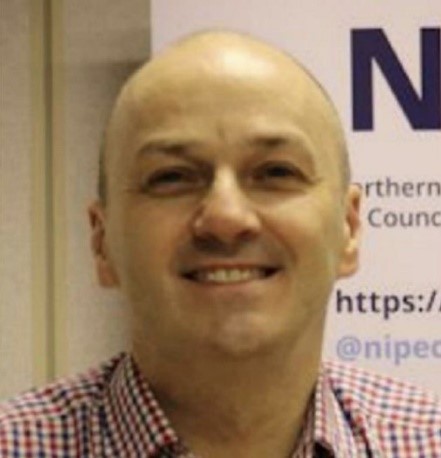  Prof. Claire Cameroon, UCL, UK 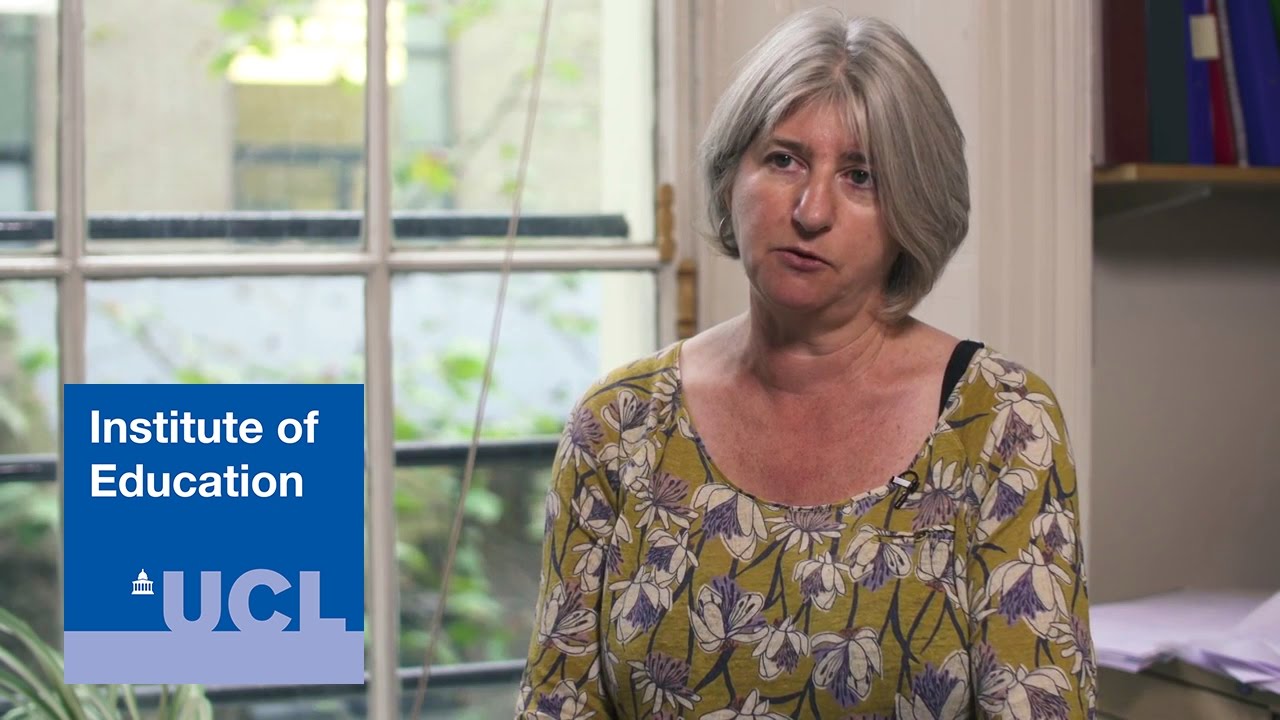    Dr Gabriel Eichsteller, ThemPra Social Pedagogy, UK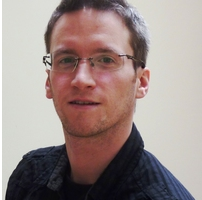 Middle East:   Prof. Moshe Shner, Oranim Academic College, Israel  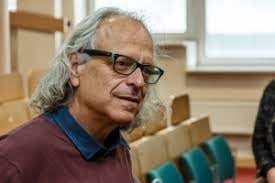 Poland:   Prof. dr hab. Agnieszka Cybal-Michalska, UAM, KNP PAN 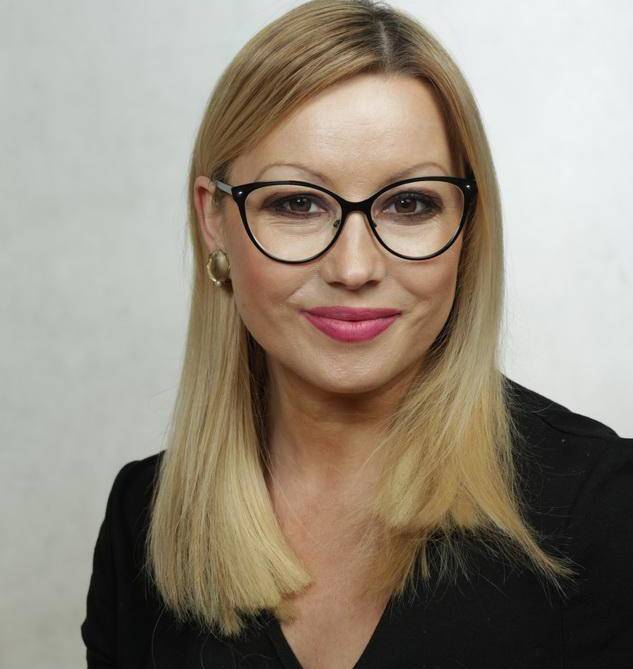  Prof. dr. hab. Joanna Madalińska-Michalak, UW, WERA 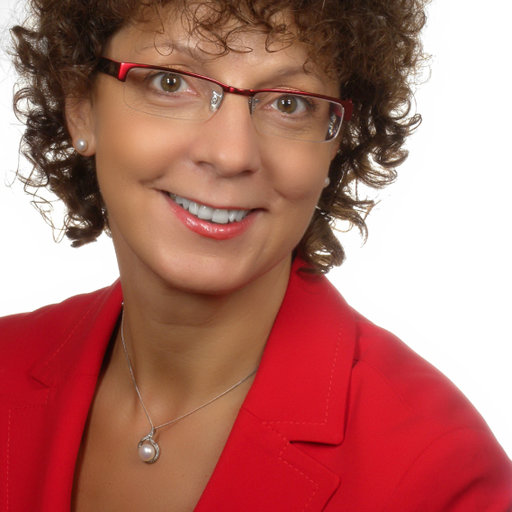 	Prof. Piotr Kostyło, UKW, PTP 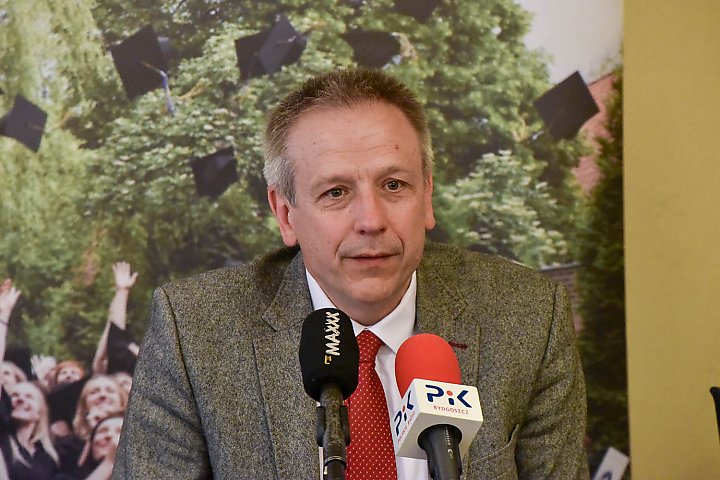  Prof. Joanna Ostrouch-Kamińska, UWM 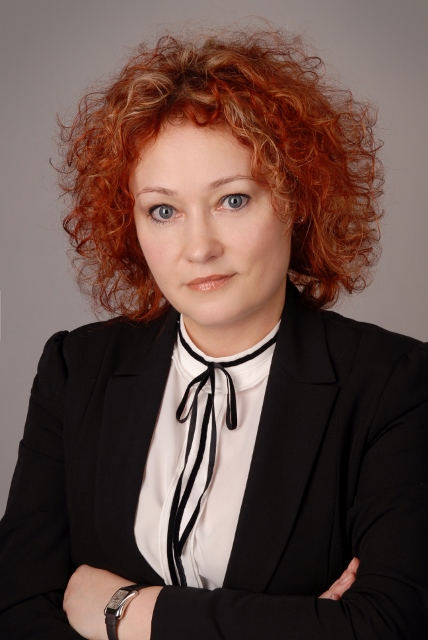  Prof. Jerzy Nikitorowicz, UwB 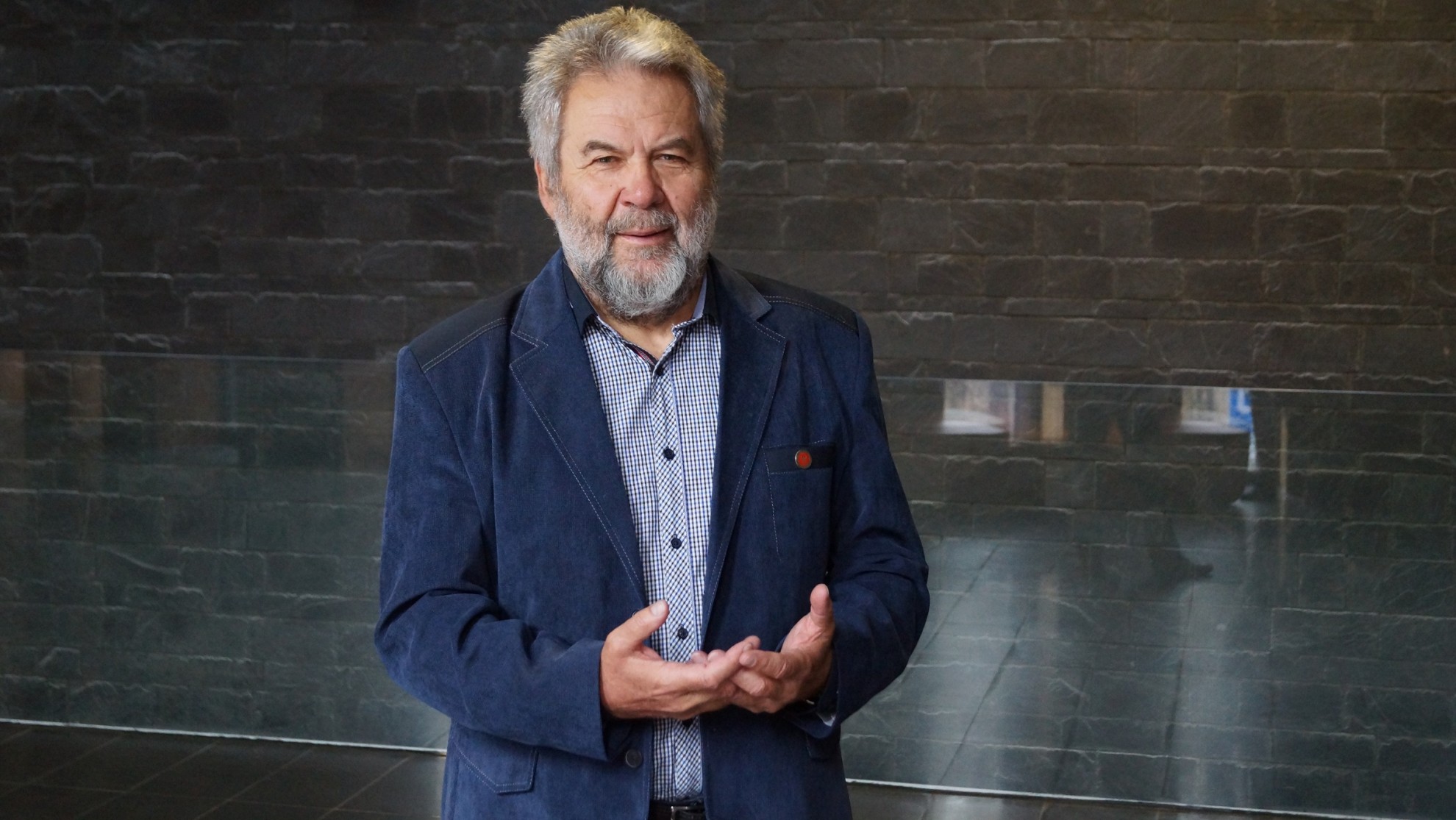    Prof. Miroslaw Sobecki UwB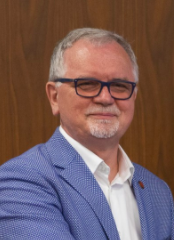     Prof. Agnieszka Naumiuk, UW 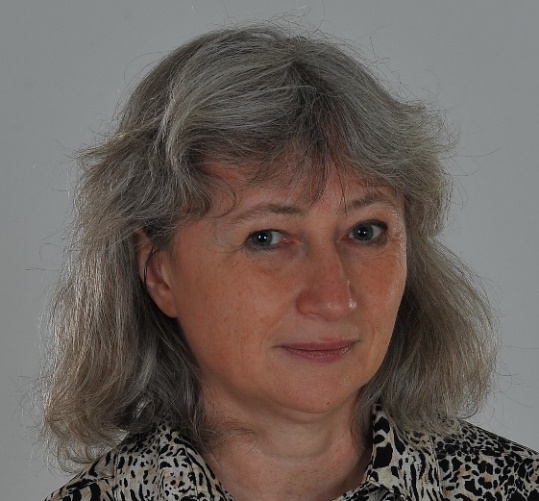    Prof. Danuta Lalak, UW 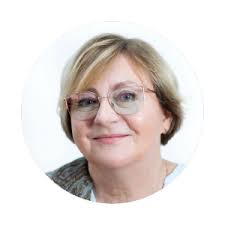    Prof. Alicja Szerląg UWr 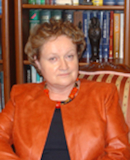    Prof. dr hab. Mirosław Szymański, APS  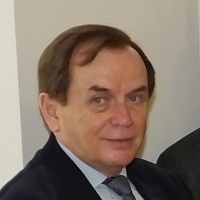    Prof. Anna Perkowska-Klejman, APS 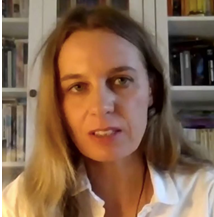    Prof. Anna Odrowąż-Coates, APS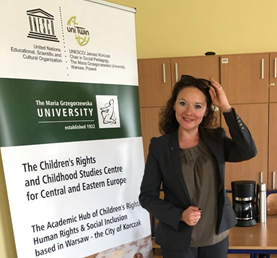 ORGANIZING COMMITTEE   Prof. Anna Odrowąż-Coates, APS 
   Dr Ewa Dąbrowa, APS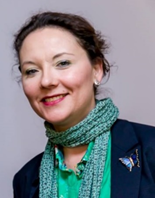 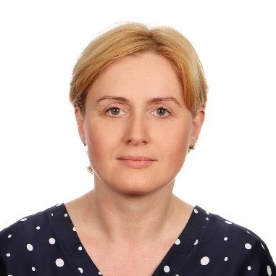    Dr Krystyna Heland-Kurzak, APS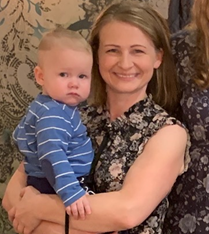    Dr Monika Czyżewska, APS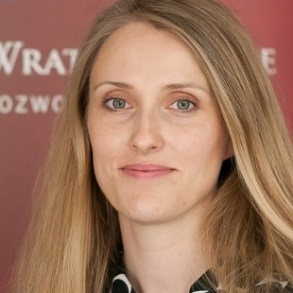     Dr Magda Lejzerowicz, APS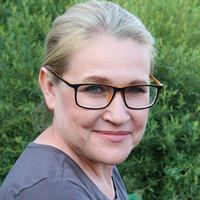     Joanna Pawłowska, PERA PTP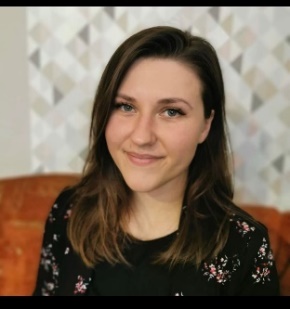    Claudia Chovgrani, APS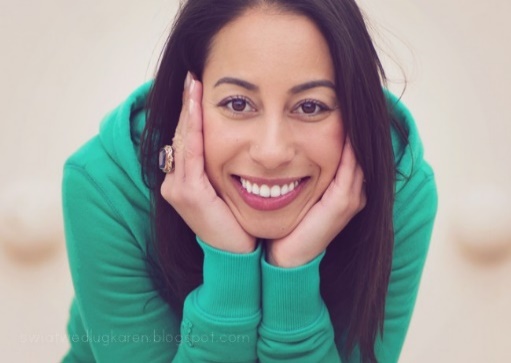 